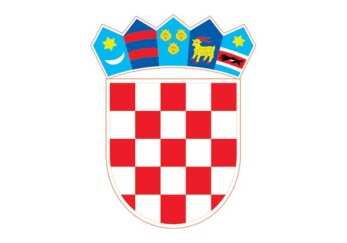 REPUBLIKA HRVATSKAMINISTARSTVO UNUTARNJIH POSLOVAPOLICIJSKA UPRAVA VARAŽDINSKAPOLICIJSKA POSTAJA VARAŽDINBROJ: 511-14-05/2-2601/2012.Varaždin, 29.05.2012.OSNOVNIM ŠKOLAMAsvimN/O RAVNATELJICA/RAVNATELJAPREDMET: Proslave završetka osnovne škole- obavijest, dostavlja se -Poštovani,praćenjem stanja sigurnosti na području PP Varaždin unatrag nekoliko godina zamjećuje se kontinuitet ponavljanja sigurnosnih događaja vezanih uz učeničke proslave završetka osnovne škole. U svezi istog, Operativno komunikacijski centar PU varaždinske proteklih je godina zaprimao dojave koje su se odnosile na sukobe, tučnjave, ozljeđivanja, oštećivanja školske, javne, privatne imovine, te samoozljeđivanja uslijed padova kod alkoholiziranosti učenika na navedenim proslavama. Dakako, u odnosu na broj učenika i proslava radi se o još uvijek o pojedinačnim slučajevima, ali bez obzira na to smatramo da u prevencijskom smislu još uvijek ima prostora za edukaciju učenika osmih razreda  o posljedicama mogućih nedoličnih proslava. Podsjećamo također i na odredbe članka 95. Obiteljskog zakona koji glasi:Radi dobrobiti djeteta, a u skladu s njegovom dobi i zrelosti, roditelji imaju pravo i dužnost nadzirati ga u njegovu druženju s drugim osobama.Roditelj ima pravo i dužnost djetetu mlađem od 16 godina života zabraniti noćne izlaske bez pratnje ili nadzora druge odrasle osobe u koju imaju povjerenja.Noćnim izlaskom smatra se vrijeme od 23,00 do 05,00 sati.Molimo ravnatelje osnovnih škola na području PP Varaždin da preko razrednika osmih razreda na satovima razrednih odjela razrade ovu temu, te na adekvatan način upoznaju roditelje učenika s istim.Ujedno koristimo ovu prigodu da svim zaposlenicima osnovnih škola i učenicima zaželimo uspješan završetak ove školske godine, te ugodne ljetne praznike.NAČENIKDarko Blaži 